О внесении изменений в постановление администрации Староатайского сельского поселения Красночетайского района Чувашской Республики от 22.05.2017 № 27 «Об утверждении Положения о представлении гражданами, претендующими на замещение должностей муниципальной службы в Староатайском сельском поселении Красночетайского района Чувашской Республики сведений о доходах, об имуществе и обязательствах имущественного характера, и муниципальными служащими Староатайского сельского поселения Красночетайского района Чувашской Республики сведений о доходах, расходах, В соответствии с Федеральным законом от 03.12. 2012 года № 230-ФЗ «О контроле за соответствием расходов лиц, замещающих государственные должности, и иных лиц их доходам», администрация Староатайского сельского поселения  п о с т а н о в л я е т :1. Внести в постановление администрации Староатайского сельского поселения от 22.05.2017 г. №27 «Об утверждении Положения о представлении гражданами, претендующими на замещение должностей муниципальной службы в Староатайском сельском поселении Красночетайского района Чувашской Республики сведений о доходах, об имуществе и обязательствах имущественного характера, и муниципальными служащими Староатайского сельского поселения Красночетайского района Чувашской Республики сведений о доходах, расходах, об имуществе и обязательствах имущественного характера» следующее изменение:- в пункте 5 приложения №1 дополнить подпункт «в». «в) сведения о своих расходах, а также о расходах своих супруги (супруга) и несовершеннолетних детей по каждой сделке по приобретению земельного участка, другого объекта недвижимости, транспортного средства, ценных бумаг, акций (долей участия, паев в уставных (складочных) капиталах организаций), цифровых финансовых активов, цифровой валюты, совершенной им, его супругой (супругом) и (или) несовершеннолетними детьми в течение календарного года, предшествующего году представления сведений (далее - отчетный период), если общая сумма таких сделок превышает общий доход данного лица и его супруги (супруга) за три последних года, предшествующих отчетному периоду, и об источниках получения средств, за счет которых совершены эти сделки.». 2. Настоящее постановление вступает в силу после опубликования в информационном издании «Вестник Староатайского сельского поселения». Глава Староатайского сельского поселения                                                                                         В.Н.ПариковаЧĂВАШ РЕСПУБЛИКИ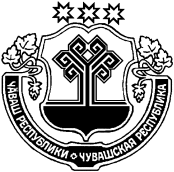 ХĔРЛĔ ЧУТАЙ РАЙОНĔЧУВАШСКАЯ РЕСПУБЛИКАКРАСНОЧЕТАЙСКИЙ  РАЙОНКИВ АТИКАССИЯЛ ПОСЕЛЕНИЙĚНАДМИНИСТРАЦИЙĚЙЫШĂНУ07.10.2021  ç.   №61Кив Атикасси ялĕАДМИНИСТРАЦИЯСТАРОАТАЙСКОГОСЕЛЬСКОГОПОСЕЛЕНИЯПОСТАНОВЛЕНИЕ07.10.2021 г.  №61деревня Старые Атаиоб имуществе и обязательствах имущественного характера»